Муниципальное общеобразовательное автономное учреждение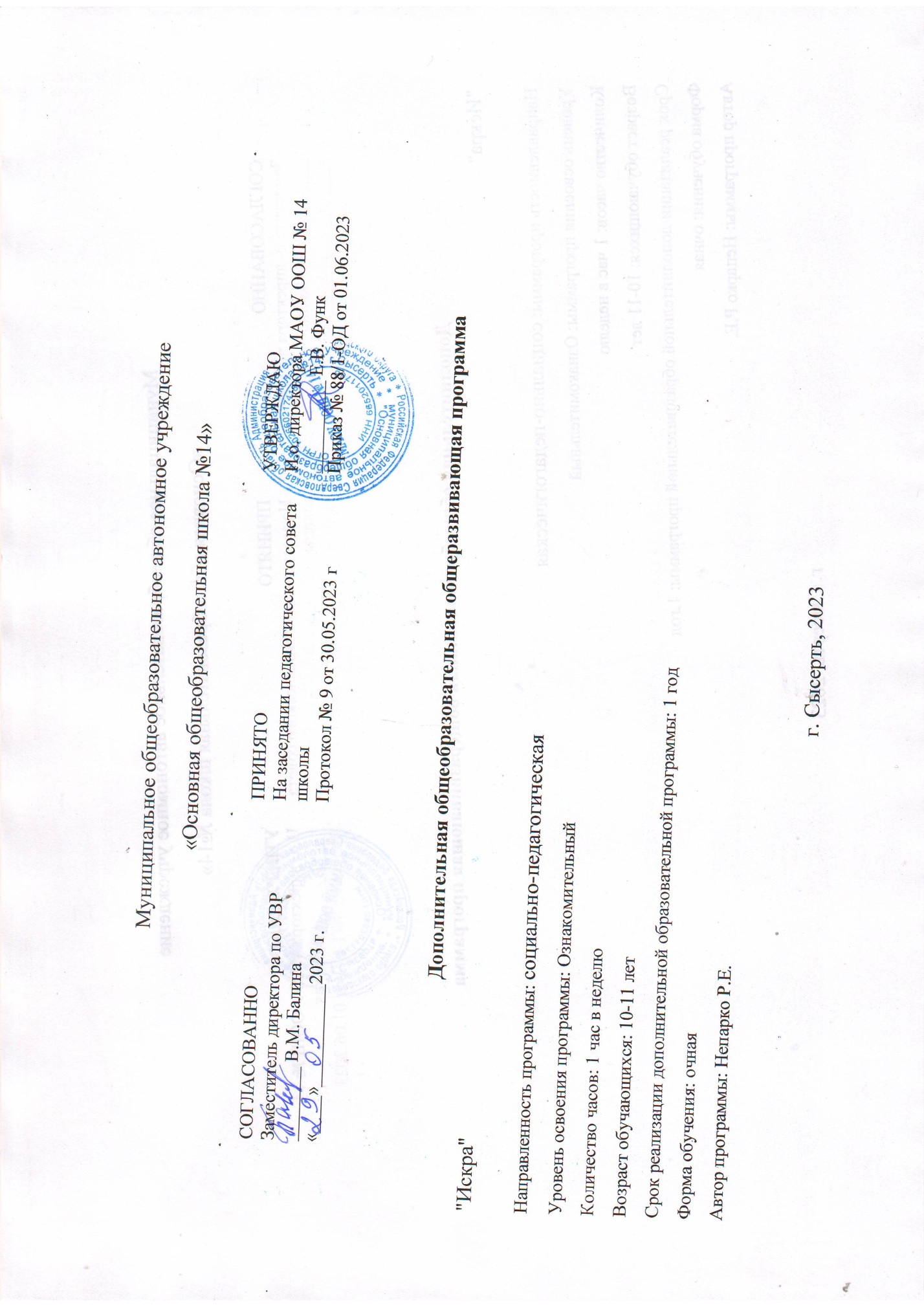 «Основная общеобразовательная школа №14»Дополнительная общеобразовательная общеразвивающая программа  «Спортивные игры» 5-9 классы
Направленность программы: Физкультурно-оздоровительнаяУровень освоения программы: ОзнакомительныйКоличество часов: 2 часа в неделюВозраст обучающихся: 11-16 летСрок реализации дополнительной образовательной программы: 1 годФорма обучения: очнаяАвтор программы: Боярских О.В., учитель физической культуры, первой квалификационной категорииг.Сысерть2023 г.Пояснительная запискаДополнительная общеобразовательная общеразвивающая программа  «Спортивные игры» составлена на основе Адаптированная основная общеобразовательная программа образования обучающихся с умственной отсталостью (интеллектуальными нарушениями). (вариант 1) МАОУ ООШ №14; Учебного плана на 2023-24 учебный год МАОУ ООШ №14; Приказ Министерства образования и науки Российской Федерации от 19.12.2014 № 1599 «Об утверждении ФГОС федерального образования обучающихся с умственной отсталостью (интеллектуальными нарушениями)».Своеобразие данной программы заключается в том, что она составлена на основе знаний о физическом развитии и подготовленности, психофизических и интеллектуальных возможностей детей с нарушениями интеллекта 11 — 16 лет.Программа ориентирует учителя на последовательное решение основных задач физического воспитания:•	укрепление здоровья, физического развития и повышение работоспособности учащихся;•	развитие и совершенствование двигательных умений и навыков;•	приобретение знаний в области спортивных игр, теоретических сведений по физкультуре;•	развитие чувства темпа и ритма, координации движений;•	формирование навыков правильной осанки в статических положениях и в движении;•	усвоение учащимися речевого материала, используемого учителем на занятиях.Процесс овладения знаниями, умениями и навыками неразрывно связан с развитием умственных способностей ребенка. Поэтому задача развития этих возможностей считается одной из важных и носит коррекционную направленность.Специфика деятельности учащихся с нарушениями интеллекта на занятиях спортивными играми — чрезмерная двигательная реактивность, интенсивная эмоциональная напряженность, яркое проявление негативного отношения к занятиям и даже к окружающим детям и взрослым. Учитель свои требования должен сочетать с уважением личности ребенка, учетом уровня его физического развития и физической подготовки.Темы и разделы выбраны с учетом имеющейся материальной базы и местных климатических условий. Материал программы предполагает изучение основ четырех спортивных игр: баскетбола, гандбола, волейбола, футбола. Программа предусматривает проведение теоретических занятий по каждому разделу, изучение и дальнейшее совершенствование специальных движений на практических занятиях, выполнение учащимися контрольных нормативов, участие во внутришкольных соревнованиях.Ценностные ориентиры содержания курсаПрограмма внеурочной деятельности по спортивно - оздоровительному направлению «Спортивные игры» может рассматриваться как одна из ступеней к формированию культуры здоровья и является неотъемлемой частью всего воспитательно-образовательного процесса. Основная идея программы заключается в мотивации обучающихся на ведение здорового образа жизни, в формировании потребности сохранения физического и психического здоровья как необходимого условия социального благополучия и успешности человека.Данная программа направлена на формирование, сохранение и укрепления здоровья обучающихся, в основу, которой положены культурологический и личностно-ориентированный подходы.Цель программы: укрепление здоровья, физического развития и подготовленности обучающихся, воспитание личностных качеств, освоение и совершенствование жизненно- важных двигательных навыков, основ спортивной техники избранных видов спорта.Задачи программы:пропаганда здорового образа жизни, укрепление здоровья, содействие гармоническому физическому развитию обучающихся;популяризация спортивных игр как видов спорта и активного отдыха;формирование у обучающихся устойчивого интереса к занятиям спортивными играми;обучение технике и тактике спортивных игр;развитие физических способностей (силовых, скоростных, скоростно-силовых, координационных, выносливости, гибкости);формирование у обучающихся необходимых теоретических знаний;воспитание моральных и волевых качеств.Принципы спортивной подготовки школьников:Принцип системности предусматривает тесную взаимосвязь содержания соревновательной деятельности и всех сторон учебно-тренировочного процесса: физической, технической, тактической, психологической, интегральной, теоретической подготовки; воспитательной работы; восстановительных мероприятий; педагогического и медицинского контроля.Принцип преемственности определяет последовательность изложения программного материала по этапам многолетней подготовки в годичных циклах. Обеспечена преемственность задач, средств и методов подготовки, объемов тренировочных и соревновательных нагрузок, рост показателей физической, технико-тактической и интегральной подготовленности.Принцип вариативности предусматривает в зависимости от этапа многолетней подготовки, индивидуальных особенностей воспитанника вариативность программного материала для практических занятий, характеризующихся разнообразием тренировочных средств и нагрузок, направленных на решение определенной педагогической задачи.Программа рассчитана на 68 часа (2 час в неделю, 34 учебные недели). Режим занятий: Занятия проводятся согласно утвержденному расписанию.Принадлежность к внеурочной деятельности определяет режим проведения, а именно все занятия по внеурочной деятельности проводятся после уроков основного расписания, продолжительность соответствует рекомендациям СанПиН, т. е. 45 минут.Реализация данной программы в рамках внеурочной деятельности соответствует предельно допустимой нагрузке обучающихся.Занятия проводятся в спортивном зале или на пришкольной спортивной площадке. Организация образовательного процесса предполагает использование форм и методов обучения, адекватных возрастным и физическим возможностям занимающихся через организацию здоровьесберегающих практик.Формы проведения занятий и виды деятельностиОднонаправленные занятияПосвящены только одному из компонентов подготовки игрока: техники, тактики или общефизической подготовке.Комбинированные занятияВключают два-три компонента в различных сочетаниях: техническая и физическая подготовка; техническая и тактическая подготовка; техническая, физическая и тактическая подготовка.Целостно-игровые занятияПостроены на учебной двухсторонней игре по упрощенным правилам, с соблюдением основных правил.Контрольные занятияПрием нормативов у занимающихся, выполнению контрольных упражнений (двигательных заданий) с целью получения данных об уровне технико-тактической и физической подготовленности занимающихся.Формы работы:индивидуальная (каждый ребенок должен сделать самостоятельно задания,упражнения);групповая (при выполнении коллективных работ каждая группа выполняет определенное задание);коллективная (в процессе подготовки и выполнения коллективной композиции дети работают все вместе, не разделяя обязанностей).Содержание программыПервый год обученияОбщая физическая подготовка – 10 ч.Основная стойка, построение в шеренгу. Упражнения для формирования осанки. Общеукрепляющие упражнения с предметами и без предметов.Ходьба на носках, пятках, в полу приседе, в приседе, быстрым широким шагом. Бег по кругу, с изменением направления и скорости. Высокий старт и бег со старта по команде. Бег с преодолением препятствий. Челночный бег 3х10 метров, бег до 8 минут. Прыжки с поворотом на 90°, 180º, с места, со скакалкой, с высоты до 40 см, напрыгивание на скамейку. Метание малого мяча на дальность и в цель. метание на дальность отскока от стены, щита. Лазание по гимнастической стенке, канату. Кувырки, перекаты, стойка на лопатках, акробатическая комбинация. Упражнения в висах и упорах. Упражнения с мячом: дриблинг с низким отскоком без зрительного контроля за мячом, финты с мячом, передачи в парах и тройках несколькими мячами, жонглирование мячами, подвижные игры, спортивные игры (пионербол, футбол, гандбол, баскетбол, волейбол) эстафеты.Баскетбол -19 ч1.Основы знаний. Техника безопасности на занятиях баскетболом. Основные части тела. Мышцы, кости и суставы. Как укрепить свои кости и мышцы. Физические упражнения.2. Специальная подготовка. Броски мяча двумя руками стоя на месте (мяч снизу, мяч у груди, мяч сзади над головой); передача мяча (снизу, от груди, от плеча); ловля мяча на месте и в движении – низко летящего и летящего на уровне головы.Стойка игрока, передвижение в стойке. Остановка в движении по звуковому сигналу. Подвижные игры: «Охотники и утки», «Летает – не летает»; игровые упражнения «Брось – поймай», «Выстрел в небо» с малыми и большими мячами. Спортивные игры с мячом.Волейбол- 20 ч1.Основы знаний. Техника безопасности на занятиях волейболом. Волейбол – игра для всех. Основные линии разметки спортивного зала. Положительные и отрицательные черты характера. Здоровое питание. Экологически чистые продукты. Утренняя физическая зарядка.2. Специальная подготовка. Специальная разминка волейболиста. Броски мяча двумя руками стоя в стену, в пол, ловля отскочившего мяча, подбрасывание мяча вверх и ловля его на месте и после перемещения. Перебрасывание мяча партнёру в парах и тройках - ловля мяча на месте и в движении – низко летящего и летящего на уровне головы.Стойка игрока, передвижение в стойке. Подвижные игры: «Брось и попади», «Сумей принять»; игровые упражнения «Брось – поймай», «Кто лучший?» .Спортивные игры с мячом.Футбол -16 ч1.Основы знаний. Техника безопасности на занятиях футболом. Влияние занятий футболом на организм школьника. Причины переохлаждения и перегревания организма человека. Признаки простудного заболевания.2. Специальная подготовка. Удар внутренней стороной стопы по неподвижному мячу с места, с одного-двух шагов; по мячу, катящемуся навстречу. Передачи мяча в парах. Подвижные игры: «Точная передача», «Попади в ворота». Спортивные игры с мячом.Второй год обученияОбщая физическая подготовка- 10 чУпражнения для формирования осанки. Общеукрепляющие упражнения с предметами и без предметов.Ходьба на носках, пятках, в полуприседе, в приседе, быстрым широким шагом. Бег по кругу, с изменением направления и скорости. Бег с высокого старта на 30, 40 метров. Бег с преодолением препятствий. Челночный бег 3х10 метров, 3х15 метров, бег до 10 минут. Опорные прыжки, со скакалкой, с высоты до 50 см, в длину с места и в высоту с разбега, напрыгивание на скамейку. Метание малого мяча на дальность и в цель, метание на дальность отскока от стены, щита. Броски набивного мяча 1 кг. Лазание поимнастической стенке, канату. Кувырки, перекаты. стойка на лопатках, акробатическая комбинация. Упражнения в висах и упорах. Упражнения с мячом: дриблинг с низким отскоком без зрительного контроля за мячом, финты с мячом, передачи в парах и тройках несколькими мячами, жонглирование мячами, подвижные игры, спортивные игры (пионербол, футбол, гандбол, баскетбол, волейбол) эстафеты.Баскетбол -19 ч1.Основы знаний. Техника безопасности на занятиях баскетболом. В чём сила командной игры.2. Специальная подготовка. Специальные передвижения без мяча в стойке баскетболиста. Остановка прыжком. Ловля и передача мяча двумя руками от груди на месте и в движении. Ведение мяча правой и левой рукой по прямой, по дуге, с остановками по сигналу. Бросок мяча двумя руками от груди с отражением от щита с места, после ведения и остановки.Подвижные игры: «Мяч среднему», «Мяч соседу», эстафеты с ведением мяча и с броском мяча после ведения и остановки.Волейбол- 20 ч1.Основы знаний. Основные правила игры в волейбол. Что такое безопасность на спортивной площадке. Правила безопасности при занятиях спортивными играми. Гигиенические правила – как их соблюдение способствует укреплению здоровья.2. Специальная подготовка. Подводящие упражнения для обучения прямой нижней и боковой подаче. Подбрасывание мяча на заданную высоту и расстояние от туловища.Подвижные игры: «Волна», «Неудобный бросок».Футбол – 16 ч1.Основы знаний. Техника безопасности на занятиях футболом. Утренняя физическая зарядка. Пред матчевая разминка. Что запрещено при игре в футбол.2. Специальная подготовка. Остановка катящегося мяча. Ведение мяча внешней и внутренней частью подъёма по прямой, по дуге, с остановками по сигналу, между стойками, с обводкой стоек. Остановка катящегося мяча внутренней частью стопы. Подвижные игры: «Гонка мячей», «Метко в цель», «Футбольный бильярд».Третий год обученияОбщая физическая подготовка – 10 чУпражнения для формирования осанки. Общеукрепляющие упражнения с предметами и без предметов. Бег с ускорением на 30, 40, 50 метров. Бег с высокого старта на 30, 40, 50 метров. Бег с преодолением препятствий. Челночный бег 3х10 метров, 6х10 метров, бег до 10 минут. Опорные прыжки, со скакалкой, в длину с места и с разбега, в высоту с разбега, напрыгивание и прыжки в глубину. Метание малого мяча на дальность и в цель. метание на дальность отскока от стены, щита. Броски набивного мяча 1 кг. Силовые упражнения: лазание, подтягивание сериями, переворот в упор. Акробатическая комбинация. Упражнения с гантелями. Упражнения с мячом: дриблинг с низким отскоком без зрительного контроля за мячом, финты с мячом, передачи в парах и тройках несколькими мячами, жонглирование мячами, подвижные игры, спортивные игры (пионербол, футбол, гандбол, баскетбол, волейбол) эстафеты.Баскетбол- 19 ч1.Основы знаний. Техника безопасности на занятиях баскетболом. Питание и его значение для роста и развития. Что общего в спортивных играх и какие между ними различия?2. Специальная подготовка. Специальные передвижения без мяча в стойке баскетболиста. Остановка в два шага и прыжком. Ловля и передача мяча двумя руками от груди с шагом и со сменой мест, в движении. Ведение мяча правой и левой рукой с изменением направления. Бросок мяча двумя руками от груди с отражением от щита с места, бросок одной рукой после ведения.Подвижные игры: «Попади в кольцо», «Гонка мяча», эстафеты с ведением мяча и с броском мяча после ведения.Волейбол- 20ч1.Основы знаний. Техника безопасности на занятиях волейболом. Основные правила игры в волейбол. Самоконтроль и его основные приёмы. Понятие о здоровом образе жизни. Режим дня и здоровый образ жизни. Утренняя физическая зарядка.2. Специальная подготовка. Приём мяча снизу двумя руками. Передача мяча сверху двумя руками вперёд-вверх. Нижняя прямая подача. Подвижные игры: «Не давай мяча водящему», «Круговая лапта».Футбол – 16ч1.Основы знаний. Техника безопасности на занятиях футболом. Различие между футболом и мини-футболом (фут залом). Физическая нагрузка и её влияние на частоту сердечных сокращений (ЧСС). Закаливание организма зимой.2. Специальная подготовка. Удар ногой с разбега по неподвижному и катящемуся мячу в горизонтальную (полоса шириной 1,5 метра, длиной до 7-8 метров) и вертикальную (полоса шириной 2 метра, длиной 5-6 метров) мишень. Ведение мяча между предметами и с обводкой предметов. Подвижные игры: «Передал – садись», «Передай мяч головой».Четвертый год обученияОбщая физическая подготовка – 10 чУпражнения для формирования осанки. Общеукрепляющие упражнения с предметами и без предметов. Бег с ускорением на 30, 40, 50 метров. Бег с высокого старта на 60 - 100 метров. Бег с преодолением препятствий. Челночный бег 3х10 метров, 6х10 метров, длительный бег 10-12 минут. Опорные прыжки, со скакалкой, в длину с места и с разбега, в высоту с разбега, напрыгивание и прыжки в глубину. Метание малого мяча на дальность и в цель, метание на дальность отскока от стены, щита. Броски набивного мяча 1 кг. Силовые упражнения: лазание, подтягивание сериями, переворот в упор. Акробатическая комбинация. Упражнения с гантелями. Длинные кувырки через препятствия высотой 60 см. Упражнения с мячом: дриблинг с низким отскоком без зрительного контроля за мячом, финты с мячом, передачи в парах и тройках несколькими мячами, жонглирование мячами, подвижные игры, спортивные игры (пионербол, футбол, гандбол, баскетбол, волейбол) эстафеты.Баскетбол- 19 ч1.Основы знаний. Техника безопасности на занятиях баскетболом. Взаимосвязь регулярной физической активности и индивидуальных здоровых привычек.2. Специальная подготовка. Повороты на месте. Остановка прыжком и в два шага в различных упражнениях и подвижных играх. Ведение мяча с изменением направления, скорости и высоты отскока. Челночное ведение. Передача одной рукой от плеча после ведения при встречном движении. Броски в движении после двух шагов. Учебная игра.Волейбол – 20 ч1.Основы знаний. Техника безопасности на занятиях волейболом. Физические качества человека и их развитие. Приёмы силовой подготовки. Основные способы регулирования физической нагрузки: по скорости и продолжительности выполнения упражнений.2.Специальная подготовка. Приём мяча снизу двумя руками. Передача мяча сверху двумя руками через сетку. Передача мяча с собственным подбрасыванием на месте после небольших перемещений. Нижняя прямая подача. Подвижные игры: «Не давай мяча водящему», «Пионербол».Футбол –16 ч1.Основы знаний. Техника безопасности на занятиях футболом. Правила самостоятельного выполнения скоростных и силовых упражнений. Правила соревнований по футболу: поле для игры, число игроков, обмундирование футболистов. Составные части ЗОЖ.2. Специальная подготовка. Удар ногой с разбега по неподвижному и катящемуся мячу в горизонтальную (полоса шириной 1,5 метра, длиной до 7-8 метров) и вертикальную (полоса шириной 2 метра, длиной 5-6 метров) мишень. Ведение мяча междупредметами и с обводкой предметов. Эстафеты с ведением мяча, с передачей мяча партнёру. Игра в футбол по упрощённым правилам (мини-футбол).Пятый год обученияОбщая физическая подготовка  - 10 чУпражнения для рук и плечевого пояса; для мышц шеи; для туловища, для ног. Упражнения с сопротивлением: упражнения в парах – повороты, наклоны, сгибание и разгибание рук, приседания с партнером, переноска партнера на спине и на плечах, элементы борьбы в стойке, игры с элементами сопротивления. Акробатические упражнения. Кувырки, полет – кувырок вперед с места и с разбега, перевороты. Подвижные игры и упражнения.Игры с мячом; игры с бегом, с элементами сопротивления, с прыжками, с метанием; эстафеты встречные и круговые с преодолением полосы препятствий из гимнастических снарядов, метание в цель, бросками и ловлей мяча, прыжками и бегом в различных сочетаниях перечисленных элементов.Легкоатлетические упражнения. Бег на 30, 60, 100, 200 м; на 400, 500, 800, 1500 м. Кроссы от 1 до 3 км. Прыжки в длину и в высоту с места и с разбега. Упражнения с мячом: дриблинг с низким отскоком без зрительного контроля за мячом, финты с мячом, передачи в парах и тройках несколькими мячами, жонглирование мячами, подвижные игры, спортивные игры (пионербол, футбол, гандбол, баскетбол, волейбол), эстафеты.Баскетбол-19 ч1.Основы знаний. Техника безопасности на занятиях баскетболом. Взаимосвязь регулярной физической активности и индивидуальных здоровых привычек.2. Специальная подготовка. Повороты на месте. Остановка прыжком и в два шага в различных упражнениях и подвижных играх. Ведение мяча с изменением направления, скорости и высоты отскока. Челночное ведение. Передача одной рукой от плеча после ведения при встречном движении. Броски в движении после двух шагов. Учебная игра.Волейбол – 20 ч1.Основы знаний. Техника безопасности на занятиях волейболом. Приёмы силовой подготовки. Основные способы регулирования физической нагрузки: по скорости и продолжительности выполнения упражнений.2.Специальная подготовка.Верхняя передача двумя руками в прыжке. Прямой нападающий удар. Верхняя, нижняя передача двумя руками назад. Совершенствование приема мяча с подачи и в защите. Двусторонняя учебная игра. Одиночное блокирование и страховка. Командные тактические действия в нападении и защите. Подвижные игры.Футбол - 16 ч1.Основы знаний.Правила игры в футбол. Техника безопасности на занятиях футболом. Роль команды и значение взаимопонимания для игры. Роль капитана команды, его права и обязанности.Пояснения к правилам игры в футбол. Обязанности судей. Выбор места судей при различных игровых ситуациях. Замечание, предупреждение и удаление игроков с полей.Планирование спортивной тренировки. Методы развития спортивной работоспособности футболистов. Виды соревнований. Система розыгрыша. Правила соревнований, их организация и проведение.2.Специальная подготовкаУпражнения для развития силы. Приседания с отягощением с последующим быстрым выпрямлением подскоки и прыжки после приседания без отягощения и с отягощением. Приседание на одной ноге с последующим подскоком вверх. Лежа на животе сгибание ног в коленях с сопротивлением партнера или резинового амортизатора. Броски набивного мяча ногой на дальность за счет энергичного маха ногой вперед. Удары по футбольному мячу ногами и головой на дальность. Вбрасывание футбольного и набивного мяча на дальность. Толчки плечом партнера. Борьба за мяч.Для вратаря: из упора стоя у стены одновременное и попеременное сгибание рук в лучезапястных суставах. То же, но отталкиваясь от стены ладонями и пальцами. В упоре лежа передвижение на руках вправо (влево) по кругу (носки ног на месте). В упоре лежа хлопки ладонями. Упражнения для кистей рук с гантелями и кистевыми амортизаторами. Сжимание теннисного (резинового) мяча. Многократное повторение упражнений в ловле и бросках набивного мяча от груди двумя руками. Броски футбольного и набивного мячей одной рукой на дальность. Ловля набивных мячей, направляемых 2 –3 партнерами с разных сторон, с последующими бросками.Упражнения для развития быстроты. Повторное пробегание коротких отрезков (10 – 30 м) из различных исходных положений. Бег с изменениями (до 180*). Бег прыжками. Эстафетный бег. Бег с изменением скорости. Челночный бег лицом и спиной вперед. Бег боком и спиной вперед (10 – 20 м) наперегонки. Бег «змейкой» между расставленными в различном положении стойками. Бег с быстрым изменением способа передвижения. Ускорения и рывки с мячом (до 30 м). Обводка препятствий (на скорость). Рывки к мячу с последующим ударам по воротам.Упражнения для развития ловкости. Прыжки с разбега толчком одной и двух ног, стараясь достать высоко подвешенный мяч головой, ногой, рукой (для вратарей); те же, выполняя в прыжке поворот на 90 – 180*. Прыжки вперед с поворотом и имитацией ударов головой и ногами. Прыжки с места и с разбега с ударом головой по мячам, подвешенным на разной высоте. Кувырки вперед и назад, в сторону. Жонглирование мячом в воздухе, чередуя удары различными частями стопы, бедром, головой. Ведение мяча головой. Подвижные игры.Упражнения для развития специальной выносливости. Переменный и поворотный бег с мячом. Двусторонние игры. Игровые упражнения с мячом (трое против трех, двое против двух и т.д.) большой интенсивности. Комплексные задания: ведение и обводка стоек, передачи и удары по воротам, выполняемые в течении 3 – 10 мин.Упражнения для формирования умения двигаться без мяча.Бег: обычный, спиной вперед; скрестным и приставным шагом, изменяя ритм за счет различной длины шагов и скорости движения. Цикличный бег (с поворотным скачком на одной ноге). Прыжки: вверх, верх – вперед, вверх – назад, вверх – вправо, вверх – влево, толчком двух ног с места и толчком на одной и двух ногах с разбега.  Для вратарей: прыжки в сторону с падением перекатом. Повороты во время бега переступая и на одной ноге. Остановки во время бега – выпадом, прыжком, переступанием.Планируемые результатыВ процессе обучения и воспитания собственных установок, потребностей в значимой мотивации на соблюдение норм и правил здорового образа жизни, культуры здоровья у обучающихся формируются личностные, предметные результаты.Личностные результаты у обучающихся:- сформировано положительное отношение к игровой и учебной деятельности, мотивация к совместной деятельности со сверстниками и педагогами;- сформированы элементарные умения саморегуляции поведения в соответствии с дисциплинарными правилами и нормами; предметные – через формирование основных элементов знания, Личностные результаты отражаются в индивидуальных качественных свойствах обучающихся:формирование культуры здоровья – отношения к здоровью как высшей ценности человека;развитие личностных качеств, обеспечивающих осознанный выбор поведения, снижающего или исключающего воздействие факторов, способных нанести вред физическому и психическому здоровью;формирование потребности ответственного отношения к окружающим и осознания ценности человеческой жизни.Виды БУД, формируемые на занятиях внеурочной деятельности:СамоопределениеСоотнесение известного и неизвестногоПланированиеОценкаСпособность к волевому усилиюФормулирование целиВыделение необходимой информацииВыбор эффективных способов решения учебной задачиРефлексияДействия постановки и решения проблемыСтроить продуктивное взаимодействие между сверстниками и педагогамиПостановка вопросовРазрешение конфликтовОздоровительные результаты программы внеурочной деятельности:- осознание обучающимися необходимости заботы о своём здоровье и выработки форм поведения, которые помогут избежать опасности для жизни и здоровья, а значит, произойдет уменьшение пропусков по причине болезни и произойдет увеличение численности обучающихся, посещающих спортивные секции и спортивно-оздоровительные мероприятия;- социальная адаптация детей, расширение сферы общения, приобретение опыта взаимодействия с окружающим миром.Первостепенным результатом реализации программы внеурочной деятельности будет сознательное отношение обучающихся к собственному здоровью. В ходе реализация программы внеурочной деятельности по спортивно-оздоровительному направлению «Спортивные игры» обучающиесядолжны знать:особенности воздействия двигательной активности на организм человека;правила оказания первой помощи;способы сохранения и укрепление здоровья;свои права и права других людей;влияние здоровья на успешную учебную деятельность;значение физических упражнений для сохранения и укрепления здоровья.должны уметь:составлять индивидуальный режим дня и соблюдать его;выполнять физические упражнения для развития физических навыков;заботиться о своем здоровье;применять коммуникативные навыки;оказывать первую медицинскую помощь при травмах;находить выход из стрессовых ситуаций;принимать разумные решения по поводу личного здоровья, а также сохранения и улучшения безопасной и здоровой среды обитания;адекватно оценивать своё поведение в жизненных ситуациях;отвечать за свои поступки;отстаивать свою нравственную позицию в ситуации выборполучат знания:значение спортивных игр в развитии физических способностей и совершенствовании функциональных возможностей организма занимающихся;правила безопасного поведения во время занятий спортивными играми;названия разучиваемых технических приёмов игр и основы правильной техники;наиболее типичные ошибки при выполнении технических приёмов и тактических действий;упражнения для развития физических способностей (скоростных, скоростно-силовых, координационных, выносливости, гибкости);контрольные упражнения (двигательные тесты) для оценки физической и технической подготовленности и требования к технике и правилам их выполнения;основное содержание правил соревнований по спортивным играм;жесты судьи спортивных игр;игровые упражнения, подвижные игры и эстафеты с элементами спортивных игр;могут научиться:соблюдать меры безопасности и правила профилактики травматизма на занятиях спортивными играми;выполнять технические приёмы и тактические действия;контролировать своё самочувствие (функциональное состояние организма) на занятиях спортивными играми;играть в спортивные игры с соблюдением основных правил;демонстрировать жесты судьи спортивных игр;проводить судейство спортивных игр.Основной показатель реализации программы «Спортивные игры» - стабильность состава занимающихся, динамика прироста индивидуальных показателей выполнения программных требований по уровню подготовленности занимающихся, выраженных в количественных показателях физического развития, физической, технической, тактической, интегральной и теоретической подготовки (по истечении каждого года), результаты участия в соревнованиях.Способы проверки результатовмониторинг личностного развития воспитанников (ежегодно);диагностирование уровня физического развития, функциональных возможностей детей (ежегодно);тестирование уровня развития двигательных способностей, уровня сформированности технических умений и навыков (ежегодно);участие в соревнованиях.Календарно-тематическое планирование5 класс6 класс 7 класс8 класс9 классКАЛЕНДАРНЫЙ УЧЕБНЫЙ ГРАФИКПродолжительность учебного года и количество учебных недель по классамПродолжительность учебных четвертейПродолжительность каникул в течение учебного года:Список литературыБакетбол: секреты мастерства. 1000 баскетбольных упражнений. Гомельский А.Я.– М.:Агенство «Фаир», 1997Внеурочная деятельность школьников: Методический конструктор (пособие для учителей) Д.В.Григорьев, П.В.Степанов. М: Просвещение, 2012Комплексная программа физического воспитания для 1–11 классов Лях, В. И., А.А.Зданевич. – М.: Просвещение, 2010Новая школа в футбольной тренировке. Плон Б.И. Издание 2-е, испр. и дополн.- М.: Олимпия, Человек, 2008Подвижные и спортивные игры в учебном процессе и во внеурочное время. Методическое пособие/ П.А. Киселев, С.Б. Киселева.- 2-е изд., стереотип.- М.: Планета, 2015Подвижные игры. Коротков И.М. М.: Знание, 1987.Спортивные игры / Под ред. Ю. И Портных. - М.: ФиС, 1975.Спортивные игры: техника, тактика, методика обучения Железняк Ю.Д.. – М.: Академия, 2004Физическая культура. 1–11 кл.: Программа для общеобразовательных учреждений / авт.-сост. А.П.Матвеев, Т.В.Петрова. – М.: - Дрофа, 2002г.№Тема занятияДата ЧасыТеория Практика Форма аттестации/ контроль Общая физическая подготовкаОбщая физическая подготовкаОбщая физическая подготовка101Основная стойка, построение в шеренгу.11Тренировка  2Упражнения для формирования осанки. Общеукрепляющие упражнения с предметами и без предметов.11Тренировка  3Ходьба на носках, пятках, в полу приседе, в приседе, быстрым широким шагом.11Тренировка  4Бег по кругу, с изменением направления и скорости.11Тренировка  5Бег на маленькие дистанции до 100 метров11Тренировка  6Бег на выносливость до 1 км11Тренировка  7Бег до 5 минут11Тренировка  8Челночный бег 3х10 метров, бег до 8 минут.11Тренировка  9Метание малого мяча на дальность и в цель.11Тренировка  10Метание на дальность отскока от стены, щита.11Тренировка  БаскетболБаскетболБаскетбол1911Техника безопасности на занятиях баскетболом. Основные части тела. Мышцы, кости и суставы.11Зачет 12Как укрепить свои кости и мышцы. Физические упражнения.11Тренировка  13Броски мяча двумя руками стоя на месте (мяч снизу, мяч у груди, мяч сзади над головой);11Тренировка  14Броски мяча двумя руками стоя на месте (мяч снизу, мяч у груди, мяч сзади над головой);11Тренировка  15Передача мяча (снизу, от груди, от плеча);11Тренировка  16Передача мяча (снизу, от груди, от плеча);11Тренировка  17Ловля мяча на месте и в движении – низколетящего и летящего на уровне головы.11Тренировка  18Стойка игрока.11Тренировка  19Передвижение в стойке11Тренировка  20Остановка в движении по звуковому сигналу.11Тренировка  21Подвижные игры: «Охотники и утки»11Тренировка  22Подвижные игры: «Летает – не летает»11Тренировка  23Игровые упражнения: «Брось – поймай»11Тренировка  24Игровые упражнения: «Выстрел в небо» с малыми и большими мячами11Тренировка  25Спортивные игры с мячом, подводящие к баскетболу.11Тренировка  26Спортивные игры с мячом, подводящие к баскетболу.11Тренировка  27Спортивные игры с мячом, подводящие к баскетболу.11Тренировка  28Учебная игра в стритбол11Тренировка  29Учебная игра в стритбол11Тренировка  30Учебная игра в стритбол11Тренировка  ВолейболВолейболВолейбол2031Техника безопасности на занятиях волейболом.11Зачет 32Волейбол – игра для всех11Тренировка  33Основные линии разметки спортивного зала.11Тренировка  34Положительные и отрицательные черты характера в игре.11Тренировка  35Здоровое питание. Экологически чистые продукты. Утренняя физическая зарядка.11Тренировка  36Специальная разминка волейболиста.11Тренировка  37Броски мяча двумя руками стоя в стену, в пол, ловля отскочившего мяча, подбрасывание мяча вверх и ловля его на месте и после перемещения11Тренировка  38Броски мяча двумя руками стоя в стену, в пол, ловля отскочившего мяча, подбрасывание мяча вверх и ловля его на месте и после перемещения11Тренировка  39Броски мяча двумя руками стоя в стену, в пол, ловля отскочившего мяча, подбрасывание мяча вверх и ловля его на месте и после перемещения11Тренировка  40Перебрасывание мяча партнёру в парах и тройках - ловля мяча на месте и в движении – низколетящего и летящего на уровне головы.11Тренировка  41Стойка игрока, передвижение в стойке.11Тренировка  42Подвижные игры: «Брось и попади»11Тренировка  43Подвижные игры: «Сумей принять»11Тренировка  44Игровые упражнения «Брось – поймай»11Тренировка  45Игровые упражнения «Кто лучший?»11Тренировка  46Спортивные игры с мячом, подводящие к волейболу.11Тренировка  47Спортивные игры с мячом, подводящие к волейболу11Тренировка  48Спортивные игры с мячом, подводящие к волейболу11Тренировка  49Учебная игра в волейбол по упрощенным правилам11Тренировка  50Учебная игра в волейбол по упрощенным правилам11Тренировка  51Учебная игра в волейбол по упрощенным правилам11Тренировка  ФутболФутболФутбол1652Техника безопасности на занятиях футболом11Зачет 53Влияние занятий футболом на организм школьника.11Тренировка  54Причины переохлаждения и перегревания организма человека. Признаки простудного заболевания.11Тренировка  55Удар внутренней стороной стопы по неподвижному мячу с места, с одного-двух шагов.11Тренировка  56Удар внутренней стороной стопы по неподвижному мячу с места, с одного-двух шагов.11Тренировка  57Удар внутренней стороной стопы по мячу, катящемуся навстречу.11Тренировка  58Удар внутренней стороной стопы по мячу, катящемуся навстречу.11Тренировка  59Передачи мяча в парах11Тренировка  60Передачи мяча в парах11Тренировка  61Передачи мяча в тройках11Тренировка  62Передачи мяча в тройках11Тренировка  63Игровые упражнения «Точная передача»11Тренировка  64Игровые упражнения «Попади в ворота»11Тренировка  65Спортивные игры с мячом11Тренировка  66Спортивные игры с мячом11Тренировка  67Спортивные игры с мячом11Тренировка  68Пробные игры в футбол по упрощенным правилам11Показательная игра№Тема занятияДата ЧасыТеория Практика Форма аттестации/ контроль Общая физическая подготовкаОбщая физическая подготовкаОбщая физическая подготовка101Упражнения для формирования осанки.11Тренировка 2Общеукрепляющие упражнения с предметами и без предметов.11Тренировка 3Ходьба на носках, пятках, в полу приседе, в приседе, быстрым широким шагом.11Тренировка 4Бег по кругу, с изменением направления и скорости.11Тренировка 5Бег с высокого старта на 30, 40 метров.11Тренировка 6Бег с преодолением препятствий.11Тренировка 7Челночный бег 3х10 метров, 3х15 метров, бег до 10 минут.11Тренировка 8Опорные прыжки, со скакалкой, с высоты до 50 см, в длину с места и в высоту с разбега, напрыгивание на скамейку.11Тренировка 9Броски набивного мяча 1 кг.11Тренировка 10Упражнения с мячом.11Тренировка БаскетболБаскетболБаскетбол1911Техника безопасности на занятиях баскетболом. 11Зачет  12В чём сила командной игры.11Тренировка 13Специальные передвижения без мяча в стойке баскетболиста.11Тренировка 14Остановка прыжком.11Тренировка 15Ловля и передача мяча двумя руками от груди на месте и в движении.11Тренировка 16Ведение мяча правой и левой рукой по прямой, по дуге, с остановками по сигналу11Тренировка 17Ловля мяча на месте и в движении – низколетящего и летящего на уровне головы.11Тренировка 18Бросок мяча двумя руками от груди с отражением от щита с места, после ведения и остановки.11Тренировка 19Передвижение в стойке11Тренировка 20Остановка в движении по звуковому сигналу.11Тренировка 21Подвижные игры: «Мяч среднему»,11Тренировка 22Подвижные игры: «Мяч соседу»11Тренировка 23Эстафета с ведением мяча и с броском мяча после ведения и остановки.11Тренировка 24Эстафета с ведением мяча и с броском мяча после ведения и остановки.11Тренировка 25Спортивные игры с мячом, подводящие к баскетболу.11Тренировка 26Спортивные игры с мячом, подводящие к баскетболу.11Тренировка 27Спортивные игры с мячом, подводящие к баскетболу.11Тренировка 28Учебная игра в стритбол11Тренировка 29Учебная игра в стритбол11Тренировка 30Учебная игра в стритбол11Тренировка ВолейболВолейболВолейбол2031Техника безопасности на занятиях волейболом.11Зачет 32Основные правила игры в волейбол.11Тренировка 33Что такое безопасность на спортивной площадке.11Тренировка 34Правила безопасности при занятиях спортивными играми.11Зачет35Гигиенические правила – как их соблюдение способствует укреплению здоровья.11Зачет36Подводящие упражнения для обучения прямой нижней и боковой подаче.11Тренировка 37Броски мяча двумя руками стоя в стену, в пол, ловля отскочившего мяча, подбрасывание мяча вверх и ловля его на месте и после перемещения11Тренировка 38Броски мяча двумя руками стоя в стену, в пол, ловля отскочившего мяча, подбрасывание мяча вверх и ловля его на месте и после перемещения11Тренировка 39Броски мяча двумя руками стоя в стену, в пол, ловля отскочившего мяча, подбрасывание мяча вверх и ловля его на месте и после перемещения11Тренировка 40Перебрасывание мяча партнёру в парах и тройках - ловля мяча на месте и в движении – низколетящего и летящего на уровне головы.11Тренировка 41Подводящие упражнения для обучения прямой нижней и боковой подаче.11Тренировка 42Подвижные игры: «Волна»11Тренировка 43Подвижные игры: «Неудобный бросок»11Тренировка 44Подбрасывание мяча на заданную высоту и расстояние от туловища.11Тренировка 45Подбрасывание мяча на заданную высоту и расстояние от туловища.11Тренировка 46Спортивные игры с мячом, подводящие к волейболу.11Тренировка 47Спортивные игры с мячом, подводящие к волейболу11Тренировка 48Спортивные игры с мячом, подводящие к волейболу11Тренировка 49Учебная игра в волейбол 11Тренировка 50Учебная игра в волейбол 11Тренировка 51Учебная игра в волейбол 11Тренировка ФутболФутболФутбол1652Техника безопасности на занятиях футболом11Зачет 53Утренняя физическая зарядка.11Тренировка 54Пред матчевая разминка11Тренировка 55Что запрещено при игре в футбол11Тренировка 56Удар внутренней стороной стопы по неподвижному мячу с места, с одного-двух шагов.11Тренировка 57Удар внутренней стороной стопы по мячу, катящемуся навстречу.11Тренировка 58Удар внутренней стороной стопы по мячу, катящемуся навстречу.11Тренировка 59Остановка катящегося мяча.11Тренировка 60Ведение мяча внешней и внутренней частью подъёма по прямой, по дуге, с остановками по сигналу, между стойками, с обводкой стоек.11Тренировка 61Ведение мяча внешней и внутренней частью подъёма по прямой, по дуге, с остановками по сигналу, между стойками, с обводкой стоек.11Тренировка 62Ведение мяча внешней и внутренней частью подъёма по прямой, по дуге, с остановками по сигналу, между стойками, с обводкой стоек.11Тренировка 63Остановка катящегося мяча внутренней частью стопы11Тренировка 64Подвижные игры: «Гонка мячей»11Тренировка 65Подвижные игры: «Метко в цель»11Тренировка 66Подвижные игры: «Футбольный бильярд»11Тренировка 67Учебная игра в футбол11Тренировка 68Учебная игра в футбол11Тренировка №Тема занятияДата ЧасыТеория Практика Форма аттестации/ контроль Общая физическая подготовкаОбщая физическая подготовкаОбщая физическая подготовка101Упражнения для формирования осанки.11Тренировка 2Общеукрепляющие упражнения с предметами и без предметов.11Тренировка 3Бег с ускорением на 30, 40, 50 метров.11Тренировка 4Бег с высокого старта на 30, 40, 50 метров.11Тренировка 5Бег с преодолением препятствий.11Тренировка 6Челночный бег 6х10 метров11Тренировка 7Челночный бег 3х10 метров, 3х15 метров, бег до 10 минут.11Тренировка 8Силовые упражнения: лазание, подтягивание сериями, переворот в упор.11Тренировка 9Броски набивного мяча 1 кг.11Тренировка 10Упражнения с гантелями.11Тренировка БаскетболБаскетболБаскетбол1911Техника безопасности на занятиях баскетболом. 11Зачет12Питание и его значение для роста и развития.11Зачет13Что общего в спортивных играх и какие между ними различия?11Зачет14Специальные передвижения без мяча в стойке баскетболиста.11Зачет15Остановка в два шага и прыжком.11Тренировка 16Ловля и передача мяча двумя руками от груди с шагом и со сменой мест, в движении.11Тренировка 17Ведение мяча правой и левой рукой с изменением направления.11Тренировка 18Бросок мяча двумя руками от груди с отражением от щита с места, бросок одной рукой после ведения.11Тренировка 19Бросок мяча двумя руками от груди с отражением от щита с места, бросок одной рукой после ведения.11Тренировка 20Остановка в движении по звуковому сигналу.11Тренировка 21Подвижные игры: «Попади в кольцо»,11Тренировка 22Подвижные игры: «Гонка мяча»11Тренировка 23Эстафета с ведением мяча и с броском мяча после ведения и остановки.11Тренировка 24Эстафета с ведением мяча и с броском мяча после ведения и остановки.11Тренировка 25Спортивные игры с мячом, подводящие к баскетболу.11Тренировка 26Спортивные игры с мячом, подводящие к баскетболу.11Тренировка 27Спортивные игры с мячом, подводящие к баскетболу.11Тренировка 28Учебная игра в баскетбол11Тренировка 29Учебная игра в баскетбол11Тренировка 30Учебная игра в баскетбол11Тренировка ВолейболВолейболВолейбол2031Техника безопасности на занятиях волейболом.11Зачет32Основные правила игры в волейбол.11Зачет 33Самоконтроль и его основные приёмы.11Зачет 34Понятие о здоровом образе жизни.11Зачет 35Режим дня и здоровый образ жизни.11Зачет 36Утренняя физическая зарядка.11Тренировка 37Приём мяча снизу двумя руками.11Тренировка 38Передача мяча сверху двумя руками вперёд-вверх.11Тренировка 39Нижняя прямая подача.11Тренировка 40Перебрасывание мяча партнёру в парах и тройках - ловля мяча на месте и в движении – низколетящего и летящего на уровне головы.11Тренировка 41Подводящие упражнения для обучения прямой нижней и боковой подаче.11Тренировка 42Подвижные игры: «Не давай мяча водящему»11Тренировка 43Подвижные игры: «Круговая лапта»11Тренировка 44Подбрасывание мяча на заданную высоту и расстояние от туловища.11Тренировка 45Подбрасывание мяча на заданную высоту и расстояние от туловища.11Тренировка 46Учебная игра в волейбол 11Тренировка 47Учебная игра в волейбол 11Тренировка 48Учебная игра в волейбол 11Тренировка 49Учебная игра в волейбол 11Тренировка 50Учебная игра в волейбол 11Тренировка 51Учебная игра в волейбол 11ТренировкаФутболФутболФутбол1652Техника безопасности на занятиях футболом11Зачет 53Различие между футболом и мини-футболом (фут залом).11Тренировка 54Физическая нагрузка и её влияние на частоту сердечных сокращений (ЧСС).11Тренировка 55Закаливание организма зимой.11Тренировка 56Удар ногой с разбега по неподвижному мячу.11Тренировка 57Удар ногой с разбега по неподвижному мячу.11Тренировка 58Удар ногой с разбега по катящемуся мячу в горизонтальную (полоса шириной 1,5 метра, длиной до 7-8 метров) и вертикальную (полоса шириной 2 метра, длиной 5-6 метров) мишень.11Тренировка 59Удар ногой с разбега по катящемуся мячу в горизонтальную (полоса шириной 1,5 метра, длиной до 7-8 метров) и вертикальную (полоса шириной 2 метра, длиной 5-6 метров) мишень.11Тренировка 60Ведение мяча внешней и внутренней частью подъёма по прямой, по дуге, с остановками по сигналу, между стойками, с обводкой стоек.11Тренировка 61Ведение мяча между предметами и с обводкой предметов.11Тренировка 62Ведение мяча между предметами и с обводкой предметов.11Тренировка 63Остановка катящегося мяча внутренней частью стопы11Тренировка 64Подвижные игры: «Передал – садись»11Тренировка 65Подвижные игры: «Передай мяч головой»11Тренировка 66Учебная игра в футбол11Тренировка 67Учебная игра в футбол11Тренировка 68Итоговая игра. Учебная игра в футбол11Показательная игра №Тема занятияДата ЧасыТеория Практика Форма аттестации/ контроль Общая физическая подготовкаОбщая физическая подготовкаОбщая физическая подготовка101Упражнения для формирования осанки.11Тренировка  2Общеукрепляющие упражнения с предметами и без предметов.11Тренировка  3Бег с ускорением на 30, 40, 50 метров.11Тренировка  4Бег с высокого старта на 60 - 100 метров.11Тренировка  5Бег с преодолением препятствий.11Тренировка  6Челночный бег 6х10 метров11Тренировка  7Челночный бег 3х10 метров, 3х15 метров, бег до 10 минут.11Тренировка  8Силовые упражнения: лазание, подтягивание сериями, переворот в упор.11Тренировка  9Броски набивного мяча 1 кг.11Тренировка  10Упражнения с гантелями.11Тренировка  БаскетболБаскетболБаскетбол1911Техника безопасности на занятиях баскетболом. 11Зачет  12Взаимосвязь регулярной физической активности и индивидуальных здоровых привычек.11Тренировка  13Повороты на месте.11Тренировка  14Ведение мяча с изменением направления, скорости и высоты отскока.11Зачет  15Остановка в два шага и прыжком.11Тренировка  16Челночное ведение.11Тренировка  17Ведение мяча правой и левой рукой с изменением направления.11Тренировка  18Передача одной рукой от плеча после ведения при встречном движении.11Тренировка  19Бросок мяча двумя руками от груди с отражением от щита с места, бросок одной рукой после ведения.11Тренировка  20Броски в движении после двух шагов.11Тренировка  21Учебная игра в баскетбол11Тренировка  22Учебная игра в баскетбол11Тренировка  23Эстафета с ведением мяча и с броском мяча после ведения и остановки.11Тренировка  24Эстафета с ведением мяча и с броском мяча после ведения и остановки.11Тренировка  25Спортивные игры с мячом, подводящие к баскетболу.11Тренировка  26Спортивные игры с мячом, подводящие к баскетболу.11Тренировка  27Спортивные игры с мячом, подводящие к баскетболу.11Тренировка  28Учебная игра в баскетбол11Тренировка  29Учебная игра в баскетбол11Тренировка  30Учебная игра в баскетбол11Тренировка  ВолейболВолейболВолейбол2031Техника безопасности на занятиях волейболом.11Зачет32Физические качества человека и их развитие.11Зачет 33Приёмы силовой подготовки.11Зачет 34Основные способы регулирования физической нагрузки: по скорости и продолжительности выполнения упражнений.11Тренировка  35Приём мяча снизу двумя руками.11Тренировка  36Передача мяча сверху двумя руками через сетку.11Тренировка  37Передача мяча с собственным подбрасыванием на месте после небольших перемещений.11Тренировка  38Передача мяча сверху двумя руками вперёд-вверх.11Тренировка  39Нижняя прямая подача.11Тренировка  40Нижняя прямая подача.11Тренировка  41Подводящие упражнения для обучения прямой нижней и боковой подаче.11Тренировка  42Подвижные игры: «Не давай мяча водящему»11Тренировка  43Подвижные игры: «Пионербол»11Тренировка  44Подбрасывание мяча на заданную высоту и расстояние от туловища.11Тренировка  45Подбрасывание мяча на заданную высоту и расстояние от туловища.11Тренировка  46Учебная игра в волейбол 1Тренировка  47Учебная игра в волейбол 1Тренировка  48Учебная игра в волейбол 1Тренировка  49Учебная игра в волейбол 1Тренировка  50Учебная игра в волейбол 11Тренировка  51Учебная игра в волейбол 11Тренировка  ФутболФутболФутбол1652Техника безопасности на занятиях футболом11Зачет53Правила самостоятельного выполнения скоростных и силовых упражнений.11Зачет54Правила соревнований по футболу: поле для игры, число игроков, обмундирование футболистов. Составные части ЗОЖ.11Зачет 55Закаливание организма зимой.11Тренировка  56Удар ногой с разбега по неподвижному мячу.11Тренировка  57Удар ногой с разбега по неподвижному мячу.11Тренировка  58Удар ногой с разбега по катящемуся мячу в горизонтальную (полоса шириной 1,5 метра, длиной до 7-8 метров) и вертикальную (полоса шириной 2 метра, длиной 5-6 метров) мишень.11Тренировка  59Удар ногой с разбега по катящемуся мячу в горизонтальную (полоса шириной 1,5 метра, длиной до 7-8 метров) и вертикальную (полоса шириной 2 метра, длиной 5-6 метров) мишень.11Тренировка  60Ведение мяча внешней и внутренней частью подъёма по прямой, по дуге, с остановками по сигналу, между стойками, с обводкой стоек.11Тренировка  61Ведение мяча между предметами и с обводкой предметов.11Тренировка  62Ведение мяча между предметами и с обводкой предметов.11Тренировка  63Остановка катящегося мяча внутренней частью стопы11Тренировка  64Учебная игра в футбол11Тренировка  65Учебная игра в футбол11Тренировка  66Учебная игра в футбол11Тренировка  67Учебная игра в футбол11Тренировка  68Учебная игра в футбол11Показательная игра №Тема занятияДата ЧасыТеория Практика Форма аттестации/ контроль Общая физическая подготовкаОбщая физическая подготовкаОбщая физическая подготовка101Упражнения для рук и плечевого пояса; для мышц шеи; для туловища, для ног.11Тренировка  2Упражнения с сопротивлением: упражнения в парах – повороты, наклоны, сгибание и разгибание рук, приседания с партнером, переноска партнера на спине и на плечах, элементы борьбы в стойке, игры с элементами сопротивления11Тренировка  3Бег с ускорением на 30, 40, 50 метров.11Тренировка  4Бег с высокого старта на 100-200 метров.11Тренировка  5Бег с преодолением препятствий.11Тренировка  6Бег на 800 метров11Тренировка  7Бег на 1000 метров11Тренировка  8Бег на 1500 метров11Тренировка  9Броски набивного мяча 1 кг.11Тренировка  10Упражнения с гантелями.11Тренировка  БаскетболБаскетболБаскетбол1911Техника безопасности на занятиях баскетболом. 11Зачет12Взаимосвязь регулярной физической активности и индивидуальных здоровых привычек.11Зачет 13Повороты на месте.11Тренировка  14Ведение мяча с изменением направления, скорости и высоты отскока.11Тренировка  15Остановка в два шага и прыжком.11Тренировка  16Челночное ведение.11Тренировка  17Ведение мяча правой и левой рукой с изменением направления.11Тренировка  18Передача одной рукой от плеча после ведения при встречном движении.11Тренировка  19Бросок мяча двумя руками от груди с отражением от щита с места, бросок одной рукой после ведения.11Тренировка  20Броски в движении после двух шагов.11Тренировка  21Учебная игра в баскетбол11Тренировка  22Учебная игра в баскетбол11Тренировка  23Эстафета с ведением мяча и с броском мяча после ведения и остановки.11Тренировка  24Эстафета с ведением мяча и с броском мяча после ведения и остановки.11Тренировка  25Спортивные игры с мячом, подводящие к баскетболу.11Тренировка  26Спортивные игры с мячом, подводящие к баскетболу.11Тренировка  27Спортивные игры с мячом, подводящие к баскетболу.11Тренировка  28Учебная игра в баскетбол11Тренировка  29Учебная игра в баскетбол11Тренировка  30Учебная игра в баскетбол11Тренировка  ВолейболВолейболВолейбол2031Техника безопасности на занятиях волейболом.11Зачет32Физические качества человека и их развитие.11Зачет33Приёмы силовой подготовки.11Зачет34Основные способы регулирования физической нагрузки: по скорости и продолжительности выполнения упражнений.11Зачет35Верхняя передача двумя руками в прыжке11Тренировка  36Прямой нападающий удар.11Тренировка  37Верхняя, нижняя передача двумя руками назад.11Тренировка  38Передача мяча сверху двумя руками вперёд-вверх.11Тренировка  39Одиночное блокирование и страховка.1Тренировка  40Одиночное блокирование и страховка.11Тренировка  41Командные тактические действия в нападении и защите.11Тренировка  42Командные тактические действия в нападении и защите.11Тренировка  43Командные тактические действия в нападении и защите.11Тренировка  44Подбрасывание мяча на заданную высоту и расстояние от туловища.11Тренировка  45Подбрасывание мяча на заданную высоту и расстояние от туловища.11Тренировка  46Учебная игра в волейбол 11Тренировка  47Учебная игра в волейбол 11Тренировка  48Учебная игра в волейбол 11Тренировка  49Учебная игра в волейбол 11Тренировка  50Учебная игра в волейбол 11Тренировка  51Учебная игра в волейбол 11Тренировка  ФутболФутболФутбол1652Техника безопасности на занятиях футболом11Зачет 53Правила игры в футбол11Зачет 54Пояснения к правилам игры в футбол.11Зачет 55Роль команды и значение взаимопонимания для игры.11Зачет 56Роль капитана команды, его права и обязанности.11Зачет 57Правила соревнований, их организация и проведение.11Зачет 58Замечание, предупреждение и удаление игроков с полей.11Зачет 59Методы развития спортивной работоспособности футболистов.11Тренировка  60Удары по футбольному мячу ногами и головой на дальность11Тренировка  61Вбрасывание футбольного и набивного мяча на дальность.11Тренировка  62Толчки плечом партнера. Борьба за мяч.11Тренировка  63Упражнения для кистей рук с гантелями и кистевыми амортизаторами.11Тренировка  64Многократное повторение упражнений в ловле и бросках набивного мяча от груди двумя руками. 11Тренировка  65Броски футбольного и набивного мячей одной рукой на дальность.11Тренировка  66Учебная игра в футбол11Тренировка  67Учебная игра в футбол11Тренировка  68Учебная игра в футбол11Показательная игра Окончание учебного годаОкончание учебного годаколичество учебных недель1(доп) 1 класс, 3 ТУ25.05.2024.332-4 классы31.05.2024.345-9 классы, 7-12 ТУ31.05.2024.34Продолжительность учебных четвертей для 1 (доп), 1, 3 ТУ классов:Продолжительность учебных четвертей для 2-4 классов:Продолжительность учебных четвертей для 5 – 9, 7-12 ТУ классов:1 четверть с 01.09.23 по 31.10.23(8 недель)1 четверть с 01.09.23 по 31.10.23(8 недель)1 четверть с 01.09.23 по 31.10.23(8 недель)2 четверть с 10.11.23 по 29.12.23(7 недель)2 четверть с 10.11.23 по 29.12.23(7 недель)2 четверть с 10.11.23 по 29.12.23(7 недель)3 четверть с 08.01.24 по 17.03.24(10 недель)3 четверть с 08.01.24 по 17.03.24(10 недель)3 четверть с 08.01.24 по 17.03.24(10 недель)4 четверть с 27.03.24 по 31.05.24(9 недель)4 четверть с 27.03.24 по 31.05.24(9 недель)4 четверть с 27.03.24 по 31.05.24(9 недель)Осенние – 01.11.2023 - 09.11.2023 (9 дней) -1 (доп), 1-9, 7-12 ТУ классыЗимние - 30.12.2023 - 07.01.2024 (9 дней) -1 (доп), 1-9, 7-12 ТУ классыВесенние – 18.03.2024 – 26.03.2024 (9 дней) – 1 (доп), 1-9, 7-12 ТУ классыЛетние – 25.05.2024 -31.08.2024 (107 дней) – 1 (доп), 1, 3 ТУ, 9 классы;  с 31.05.2024-31.08.2024.- 2-8, 7-12 ТУ (93 дня)Итоговая аттестация в 9 классе с 01.06.2024-10.06.2024 гДополнительные каникулы для 1 (доп), 1, 3 ТУ -го класса – 10.02.2024 – 18.02.2024 (9 дней)